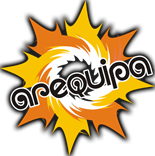                                            GOBIERNO REGIONAL AREQUIPAAUTORIDAD REGIONAL AMBIENTAL“Año de la consolidación del Mar de Grau”“Año del Compromiso de la Gestión y Aprovechamiento del Agua”Nota de Prensa Nº  030- 2016/Autoridad Regional AmbientalARMA exhorta a la población alto andina a tomar conciencia en el cuidado ambiental                      Incendio forestal en Lluta afectó biodiversidad en más de 150 mil m2 Lamentablemente en diciembre próximo podría iniciar reforestación natural por lluviasLa Autoridad Regional Ambiental del Gobierno Regional de Arequipa, manifiesta su preocupación por el reciente incendio forestal registrado en la cercanía del cerro Parahuanca, a la altura de Viscayacu en un área aproximada de 150 mil metros cuadrados, del distrito de Lluta, provincia de Caylloma, ocasionando graves daños a la biodiversidad: pérdida de cubierta vegetal nativa (pastizales y demás especies de flora) provocando la deforestación.Igualmente, se afectó directamente la fauna silvestre (cabras, vicuñas, burros salvajes y guanacos, entre otras especies nativas) y domésticos como ovejas, etc., al quedarse sin las pasturas naturales su refugio y alimento a la vez, teniendo que migrar a otros sectores. El aire y agua de la zona adyacente también se contaminó por el incendio suscitado, favoreciendo el efecto invernadero, por emisiones de dióxido de carbono. A ello se suma la acidificación de los suelo la pérdida de nutrientes y naturales  que permite el avance de los procesos de desertificación en las zonas alto andinas de la región.El gerente Dr. Zacarías Madariga Coaquira, exhorta a la población de las zonas alto andinas, a tener en cuenta que por más pequeño que sea el incendio forestal, siempre ocasionará serios desequilibrios a la biodiversidad. Incluso a los servicios ecosistémicos, que prestan estos espacios naturales, es decir a la actividad económica; porque se pierde el forraje, alimento de la fauna silvestre y doméstica.En tal sentido, pide mayor conciencia en el cuidado del ambiente, no encender fuego a campo abierto. Lamentablemente para que se reforeste de manera natural, tendrá que esperarse el periodo de lluvias que se da recién en el mes de diciembre próximo, ya que están en temporada seca. Según el alcalde del lugar, el siniestro se apagó por los vientos propios de la fecha, al llegar a la cima del cerro Parahuanca.Arequipa, martes 14 de junio del 2016Con el ruego de su difusión